講師陣は臨床の第一線で活躍されている中医  ・・・素朴な疑問から高度な薬の使い分けまで納得できる学習が可能です。講義内容が臨床に即して構成　・・・・・・・・机上の知識ではなく生きた中医学を身につけてください。講義時間：18時～20時30分（途中5分～10分程度休憩あり）日本医師会生涯教育制度単位数：各2単位● 講師や講義内容の変更が生じる場合があります。変更の場合こちらからご連絡は致しませんので、ホームページにてご確認をお願い致します。　● 天候不良や講師の体調不良の事由により開催中止の場合は、ホームページでお知らせします。ご参加前のご確認をお願いいたします。● ８月、１２月は休講です。● ８割以上出席された方は、日本東方医学会が認定する中医専門医・中医専門薬剤師・　　中医専門針灸師の認定基準点数１０点が加算されます。（日本東方医学会会員のみ適用）講義の撮影、録画、録音はご遠慮願います。本講座は、日本医師会生涯教育制度の単位を取得可能です。共催：（一財）東方医療振興財団・クラシエ薬品株式会社下記申込書にご記入の上、切り取らずにＦＡＸまたは郵送によりお申込みください。当日会場でも受け付けております。1．申込問合せ　　(一財)東方医療振興財団事務局〒104-0045　東京都中央区築地6-4-5 シティスクエア築地４０４TEL　03(6264)3015　　FAX　03(6264)30162．受講料　　　　会員2,000円　非会員3,000円（1講義につき）3．対象者　　　　医師・薬剤師などの医療従事者を中心に、中医学を学びたい方。4．会　場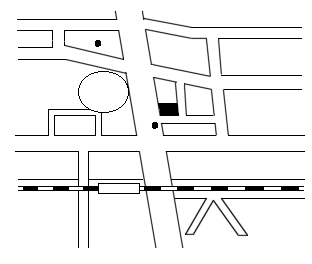 　　全水道会館　※本年度より変更になりました東京都文京区本郷1-4-1　全水道会館５Ｆ　　　TEL　03(3816)4132JR総武線・中央線｢水道橋｣駅東口 徒歩2分     都営地下鉄三田線｢水道橋｣駅A1出口 徒歩1分2019年　次のステップをめざす中医学講座受講申込書（一財）東方医療振興財団 行き　　　（ＦＡＸ：０３－６２６４-３０１６）　　　　　　　　　　　　　　　　　　平成　　年　　月　　日ホームページQRコード入会は随時承っております。入会初年度の特典として、次のステップを目指す中医学研修講座無料体験受講を実施中。（お一人様１回限り）また、日本東方医学会学術大会の無料招待券を差し上げます。開催日講座内容担当講師（敬称略）１月２6日(土)気象病と中医学長瀬 眞彦 (吉祥寺中医クリニック 院長)2月23日(土)痺証（リュウマチの中医薬治療）菅沼 栄 (東京中医学研究会)3月23日(土)四季五行説による月経不順の診療徐 文波 (北京東文中医クリニック 中医顧問)4月２7日(土)舌診と腹診を利用した弁証法の実際並木 隆雄 (千葉大学医学部附属病院 和漢診療科 診療教授)5月25日(土)古典に記載されていない疾患の診断と治療中田 薫 (中田医院 中国医学研究所)6月22日(土)生薬いろいろ（実習付）笛木 司 (マツヤ薬局 東邦大学医学部東洋医学研究)7月２7日(土)消化器症状の弁証論治平馬 直樹 (平馬医院 院長)9月28日(土)中医学の痰、温、瘀血と糖、脂代謝戴 静徳 (東洋医学センター)10月26日(土)津液の失調の病態と治療の実際加島 雅之 (熊本赤十字病院)11月30日(土)女性の精神症状について小林 瑞 (町田市民病院漢方外来)ふりがなご氏名ご住所どちらかに✔して下さい□自宅　□勤務先〒〒〒TELFAXe-mail勤務先職業（診療科）日本東方医学会の会員ですか。会員　・　非会員　（どちらかに○）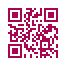 日本東方医学会の会員ですか。会員　・　非会員　（どちらかに○）備考備考